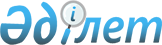 О бюджете района имени Габита Мусрепова на 2014-2016 годы
					
			Утративший силу
			
			
		
					Решение маслихата района имени Габита Мусрепова Северо-Казахстанской области от 24 декабря 2013 года N 22-1. Зарегистрировано Департаментом юстиции Северо-Казахстанской области 14 января 2014 года N 2479. Утратило силу в связи с истечением срока действия (письмо маслихата района имени Габита Мусрепова Северо-Казахстанской области от 10 марта 2015 года N 6.2.1-22/37)      Сноска. Утратило силу в связи с истечением срока действия (письмо маслихата района имени Габита Мусрепова Северо-Казахстанской области от 10.03.2015 N 6.2.1-22/37).



      В соответствии со статьей 75 Бюджетного кодекса Республики Казахстан от 4 декабря 2008 года, подпунктом 1) пункта 1 статьи 6 Закона Республики Казахстан от 23 января 2001 года "О местном государственном управлении и самоуправлении в Республике Казахстан" маслихат района имени Габита Мусрепова Северо-Казахстанской области РЕШИЛ:



      1. Утвердить районный бюджет на 2014-2016 годы согласно приложениям 1, 2 и 3 соответственно, в том числе на 2014 год в следующих объемах: 

      1) доходы – 4 025 996,1 тысяч тенге, в том числе по:

      налоговым поступлениям – 757 295,2 тысяч тенге;

      неналоговым поступлениям – 65 687,1 тысяч тенге;

      поступления от продажи основного капитала – 74 881,8 тысяч тенге;

      поступления трансфертов – 3 128 132,0 тысяч тенге; 

      2) затраты – 4 029 477,2 тысяч тенге; 

      3) чистое бюджетное кредитование – 19 467,3 тысяч тенге, в том числе:

      бюджетные кредиты – 33 754,8 тысяч тенге,

      погашение бюджетных кредитов – 14 287,5 тысяч тенге; 

      4) сальдо по операциям с финансовыми активами – 7 394,0 тысяч тенге, в том числе:

      приобретение финансовых активов – 7 394,0 тысяч тенге,

      поступления от продажи финансовых активов государства – 0; 

      5) дефицит (профицит) бюджета – - 30 342,4 тысяч тенге;



      6) финансирование дефицита (использование профицита) бюджета – 30 342,4 тысяч тенге:



      поступление займов – 33 754 тысяч тенге,



      погашение займов – 14 287,5 тысяч тенге,

      используемые остатки бюджетных средств – 10 875,9 тысяч тенге.

      Сноска. Пункт 1 - в редакции решения маслихата района имени Габита Мусрепова Северо-Казахстанской области от 25.11.2014 N 31-2 (вводится в действие с 01.01.2014).



      2. Установить, что доходы районного бюджета на 2014 год формируются в соответствии с Бюджетным кодексом Республики Казахстан за счет следующих налоговых поступлений:

      социального налога по нормативам распределения доходов, установленным областным маслихатом, в размере 100 процентов;

      налога на имущество физических и юридических лиц, индивидуальных предпринимателей;

      земельного налога;

      единого земельного налога;

      налога на транспортные средства;

      акцизов на бензин (за исключением авиационного) и дизельное топливо;

      платы за пользование земельными участками;

      сборов за ведение предпринимательской и профессиональной деятельности, кроме сборов, зачисляемых в республиканский бюджет; 

      государственной пошлины, кроме консульского сбора и государственных пошлин, зачисляемых в республиканский бюджет.



      3. Установить, что доходы районного бюджета формируются за счет следующих неналоговых поступлений:

      доходов от коммунальной собственности района;

      других неналоговых поступлений в бюджет района.



      4. Установить, что поступления районного бюджета формируются за счет поступлений от продажи земельных участков, за исключением земельных участков сельскохозяйственного назначения.



      5. Объем бюджетной субвенции, передаваемой из областного бюджета в бюджет района составляет 2 158 623 тысяч тенге.



      6. Установить, что в процессе исполнения районного бюджета на 2014 год не подлежат секвестру местные бюджетные программы, согласно приложению 4.



      7. Учесть в районном бюджете на 2014 год целевые трансферты из республиканского бюджета в следующих размерах:

      1) 78 018,8 тысяч тенге - на реализацию государственного образовательного заказа в дошкольных организациях образования; 

      2) 12 291 тысяч тенге - на оснащение учебным оборудованием кабинетов химии в государственных учреждениях основного среднего и общего среднего образования;

      3) 14 327 тысяч тенге – на повышение оплаты труда учителям, прошедшим повышение квалификации по трехуровневой системе;

      4) 186 388 тысяч тенге – на строительство физкультурно-оздоровительного комплекса в селе Новоишимское;

      5) 181 042 тысяч тенге – на строительство 50-ти квартирного жилого дома в селе Новоишимское;

      6) 32 743 тысяч тенге – на строительство инженерно-коммуникационной инфраструктуры к 50-ти квартирному жилому дому в селе Новоишимское; 

      7) 3 714,1 тысяч тенге – на выплату государственной адресной социальной помощи;



      8) 222,7 тысяч тенге – на выплату государственных пособий на детей до 18 лет;

      9) 136 472 тысяч тенге – на выплату ежемесячной надбавки за особые условия труда к должностным окладам работников государственных учреждений, не являющихся государственными служащими, а также работников государственных предприятий, финансируемых из местных бюджетов.

      Сноска. Пункт 7 - в редакции решения маслихата района имени Габита Мусрепова Северо-Казахстанской области от 25.11.2014 N 31-2 (вводится в действие с 01.01.2014).



      8. Учесть в районном бюджете на 2014 год бюджетные кредиты из республиканского бюджета:

      для реализации мер социальной поддержки специалистов – 33 754 тысяч тенге.



      9. Учесть в районном бюджете на 2014 год целевые трансферты из областного бюджета в следующих размерах:



      1) 100 000 тысяч тенге – на строительство средней школы в селе Буденное; 



      2) 2 000 тысяч тенге – софинансирование на ремонт дорог в рамках Дорожной карты занятости 2020;



      3) 71 791,7 тысяч тенге – на строительство физкультурно-оздоровительного комплекса в селе Новоишимское;



      4) 133 837 тысяч тенге – на строительство 50-ти квартирного жилого дома в селе Новоишимское;

      5) 2 908,2 тысяч тенге – на строительство инженерно-коммуникационной инфраструктуры к 50-ти квартирному жилому дому в селе Новоишимское; 

      6) 4 298,4 тысяч тенге – на развитие городов и сельских населенных пунктов в рамках Дорожной карты занятости 2020;

      7) 5 217,1 тысяч тенге – на проведение услуг по применению препаратов для профилактики и диагностике энзоотических болезней;

      8) 4 133,0 тысяч тенге – на приобретение и доставку учебников и учебно-методических комплексов;

      9) 15,0 тысяч тенге – на корректировку проектно-сметной документации на строительство центральной котельной в селе Новоишимское;

      10) 15,0 тысяч тенге – на разработку проектно-сметной документации на реконструкцию канализационных сетей и очистных сооружений канализации в селе Новоишимское;

      11) 75,0 тысяч тенге – на развитие системы водоснабжения и водоотведения в сельских населенных пунктах.

      Сноска. Пункт 9 - в редакции решения маслихата района имени Габита Мусрепова Северо-Казахстанской области от 25.11.2014 N 31-2 (вводится в действие с 01.01.2014).



      10. Утвердить резерв местного исполнительного органа района на 2014 год в сумме 600 тысяч тенге.



      11. Утвердить перечень бюджетных программ каждого сельского округа района согласно приложения 5.



      12. Обеспечить выплату заработной платы работникам бюджетной сферы в полном объеме.



      13. Установить специалистам здравоохранения, социального обеспечения, образования, культуры, спорта и ветеринарии, работающим в сельских населенных пунктах повышенные на двадцать пять процентов оклады и тарифные ставки по сравнению со ставками специалистов, занимающихся этими видами деятельности в городских условиях. Действие настоящего пункта распространяется на ветеринарных специалистов ветеринарных пунктов, осуществляющих деятельность в области ветеринарии.



      14. Настоящее решение вводится в действие с 1 января 2014 года.

 

  Бюджет района имени Г. Мусрепова на 2014 год      Сноска. Приложение 1 - в редакции решения маслихата района имени Габита Мусрепова Северо-Казахстанской области от 25.11.2014 N 31-2 (вводится в действие с 01.01.2014).

 

  Бюджет района имени Габита Мусрепова на 2015 год

  Бюджет района имени Габита Мусрепова на 2016 год

  ПЕРЕЧЕНЬ районных бюджетных программ, не подлежащих секвестру в процессе исполнения районного бюджета на 2014 год

  ПЕРЕЧЕНЬ

районных бюджетных программ сельских округов на 2014 год

       продолжение таблицы

 

 
					© 2012. РГП на ПХВ «Институт законодательства и правовой информации Республики Казахстан» Министерства юстиции Республики Казахстан
				      Председатель

      ХХIІ сессии маслихата

      района имени Габита Мусрепова

      Северо-Казахстанской областиИ. Гроот      Секретарь маслихата

      района имени Габит Мусрепова

      Северо-Казахстанской областиБ. ИскаковаПриложение 1 к решению районного маслихата от 24 декабря 2013 года № 22-1

Категория

 Класс

 Подкласс

 Подкласс

 Наименование

 Сумма (тыс.тенге) 

 Сумма (тыс.тенге) 

 I. Доходы

 4025996,1

 4025996,1

 

1

 0

 0

 0

 Налоговые поступления

 757295,2

 757295,2

 

1

 3

 Социальный налог

 424222,2

 424222,2

 

1

 3

 1

 1

 Социальный налог

 424222,2

 424222,2

 

1

 4

 0

 0

 Налоги на собственность

 284124,0

 284124,0

 

1

 4

 1

 1

 Налоги на имущество 

 180284,0

 180284,0

 

1

 4

 3

 3

 Земельный налог

 12114,0

 12114,0

 

1

 4

 4

 4

 Налог на транспортные средства 

 81865,0

 81865,0

 

1

 4

 5

 5

 Единый земельный налог

 9861,0

 9861,0

 

1

 5

 0

 0

 Внутренние налоги на товары, работы и услуги

 42388,0

 42388,0

 

1

 5

 2

 2

 Акцизы

 4907,0

 4907,0

 

1

 5

 3

 3

 Поступления за использование природных и других ресурсов

 25020,0

 25020,0

 

1

 5

 4

 4

 Сборы за ведения предпринимательской и профессиональной деятельности

 12461,0

 12461,0

 

1

 8

 0

 0

 Обязательные платежи, взымаемые за совершение юридически значимых действий и (или) выдачу документов уполномоченными на то государственными органами или должностными лицами

 6561,0

 6561,0

 

1

 8

 1

 1

 Государственная пошлина 

 6561,0

 6561,0

 

2

 0

 0

 0

 Неналоговые поступления

 65687,1

 65687,1

 

2

 1

 0

 0

 Доходы от государственной собственности

 3991,2

 3991,2

 

2

 1

 1

 1

 Поступления части чистого дохода коммунальных государственных предприятий

 309,0

 309,0

 

2

 1

 5

 5

 Доходы от аренды имущества, находящегося в государственной собственности

 3615,0

 3615,0

 

2

 1

 7

 7

 Вознаграждения по кредитам, выданным из государственного бюджета

 67,2

 67,2

 

2

 2

 0

 0

 Поступления от реализации товаров (работ, услуг), государственными учреждениями, финансируемыми из государственного бюджета

 8,0

 8,0

 

2

 2

 1

 1

 Поступления от реализации товаров (работ, услуг), предоставляемых государственными учреждениями, финансируемыми из государственного бюджета

 8,0

 8,0

 

2

 6

 Прочие неналоговыепоступления

 61687,9

 61687,9

 

2

 6

 1

 1

 Прочие неналоговые поступления

 61687,9

 61687,9

 

3

 Поступления от продажи основного капитала

 74881,8

 74881,8

 

3

 1

 Продажа имущества, закрепленного за гос.учреждениями

 4043,6

 4043,6

 

3

 1

 1

 1

 Поступления от продажи имущества, закрепленного за гос.учреждениями финансируемого из местного бюджета

 4043,6

 4043,6

 

3

 3

 Продажа земли и нематериальных активов

 70838,2

 70838,2

 

3

 3

 1

 1

 Продажа земли 

 70838,2

 70838,2

 

4

 0

 0

 0

 Поступления трансфертов 

 3128132,0

 3128132,0

 

4

 2

 Трансферты из вышестоящих органов государственного управления

 3128132,0

 3128132,0

 

Функциональная группа

 Функциональная подгруппа

 Администратор бюджетных программ

 Программа

 Наименование

 Сумма (тыс.тенге)

 

Функциональная группа

 Функциональная подгруппа

 Администратор бюджетных программ

 Программа

 Наименование

 Сумма (тыс.тенге)

 

Функциональная группа

 Функциональная подгруппа

 Администратор бюджетных программ

 Программа

 Наименование

 Сумма (тыс.тенге)

 

Функциональная группа

 Функциональная подгруппа

 Администратор бюджетных программ

 Программа

 Наименование

 Сумма (тыс.тенге)

 

Функциональная группа

 Функциональная подгруппа

 Администратор бюджетных программ

 Программа

 Наименование

 Сумма (тыс.тенге)

 2.Затраты

 4 029 477,2

 

01

 Государственные услуги общего характера

 305 260,8

 

01

 1

 Представительные, исполнительные и другие органы, выполняющие общие функции государственного управления

 280 773,8

 

01

 1

 112

 Аппарат маслихата района (города областного значения)

 13 075,8

 001

 Услуги по обеспечению деятельности маслихата района (города областного значения)

 13 075,8

 122

 Аппарат акима района (города областного значения)

 78 843,5

 001

 Услуги по обеспечению деятельности акима района ( города областного значения)

 77 579,9

 003

 Капитальные расходы государственного органа

 1 263,6

 123

 Аппарат акима района в городе, города районного значения, поселка, села, сельского округа

 188 854,5

 001

 Услуги по обеспечению деятельности акима района в городе, города районного значения, поселка, села, сельского округа

 187 487,8

 022

 Капитальные расходы государственного органа

 1 366,7

 

01

 2

 Финансовая деятельность

 674,7

 

01

 2

 459

 Отдел экономики и финансов района (города областного значения)

 674,7

 

01

 2

 452

 003

 Проведение оценки имущества в целях налогообложения

 349,2

 010

 Приватизация, управление коммунальным имуществом, постприватизационная деятельность и регулирование споров, связанных с этим

 325,5

 

01

 9

 Прочие государственные услуги общего характера

 23 812,3

 

01

 5

 459

 Отдел экономики и финансов района (города областного значения)

 23 812,3

 001

 Услуги по реализации государственной политики в области формирования и развития экономической политики, государственного планирования, исполнения бюджета и управления коммунальной собственностью района (города областного значения)

 23 812,3

 

02

 Оборона

 9 157,1

 

02

 1

 Военные нужды

 8 461,0

 

02

 1

 122

 Аппарат акима района (города областного значения)

 8 461,0

 

02

 1

 122

 005

 Мероприятия в рамках исполнения всеобщей воинской обязанности

 8 461,0

 2

 Организация работы по чрезвычайным ситуациям

 696,1

 122

 Аппарат акима района (города областного значения)

 696,1

 006

 Предупреждение и ликвидация чрезвычайных ситуаций масштаба района (города областного значения)

 396,1

 007

 Мероприятия по профилактике и тушению степных пожаров районого (городского) масштаба, а так же пожаров в населенных пунктах, в которых не созданы органы государственной противопожарной службы

 300,0

 

03

 Общественный порядок, безопасность, правовая, судебная, уголовно-исполнительная деятельность

 2 944,0

 

03

 9

 Прочие услуги в области общественного порядка и безопасности

 2 944,0

 

03

 1

 458

 Отдел жилищно-коммунального хозяйства, пассажирского транспорта и автомобильных дорог района (города областного значения)

 2 944,0

 

03

 1

 458

 021

 Обеспечение безопасности дорожного движения в населенных пунктах

 2 944,0

 

04

 Образование

 2 599 063,6

 

04

 1

 Дошкольное воспитание и обучение

 173 375,8

 

04

 1

 464

 Отдел образования района (города областного значения)

 173 375,8

 

04

 1

 464

 009

 Обеспечение деятельности организаций дошкольного воспитания и обучения

 95 357,0

 040

 Реализация государственного образовательного заказа в дошкольных организациях образования

 78 018,8

 2

 Начальное, основное среднее и общее среднее образование

 2 258 116,2

 464

 Отдел образования района (города областного значения)

 2 258 116,2

 

04

 2

 464

 003

 Общеобразовательное обучение

 2 192 537,2

 

04

 2

 464

 006

 Дополнительное образование для детей 

 65 579,0

 

04

 9

 Прочие услуги в области образования

 167 571,6

 464

 Отдел образования района (города областного значения)

 67 571,6

 

04

 9

 464

 001

 Услуги по реализации государственной политики на местном уровне в области образования 

 13 702,7

 

04

 9

 464

 005

 Приобретение и доставка учебников, учебно-методических комплексов для государственных учреждений образования района (города областного значения)

 18 307,0

 015

 Ежемесячная выплата денежных средств опекунам (попечителям) на содержание ребенка-сироты (детей-сирот), и ребенка (детей), оставшегося без попечения родителей

 14 367,4

 067

 Капитальные расходы подведомственных государственных учреждений и организаций

 21 194,5

 472

 Отдел строительства, архитектуры и градостроительства района (города областного значения)

 100 000,0

 037

 Строительство и реконструкция объектов образования

 100 000,0

 

06

 Социальная помощь и социальное обеспечение

 123 075,8

 

06

 2

 Социальная помощь

 100 363,7

 

06

 2

 451

 Отдел занятости и социальных программ района (города областного значения)

 100 363,7

 

06

 2

 451

 002

 Программа занятости

 16 501,3

 

06

 2

 451

 005

 Государственная адресная социальная помощь

 4 037,3

 

06

 2

 451

 006

 Оказание жилищной помощи

 910,0

 

06

 2

 451

 007

 Социальная помощь отдельным категориям нуждающихся граждан по решениям местных представительных органов

 13 232,6

 

06

 2

 451

 010

 Материальное обеспечение детей-инвалидов, воспитывающихся и обучающихся на дому

 1 493,0

 

06

 2

 451

 014

 Оказание социальной помощи нуждающимся гражданам на дому

 56 107,0

 

06

 2

 451

 016

 Государственные пособия на детей до 18 лет

 3 394,7

 

06

 2

 451

 017

 Обеспечение нуждающихся инвалидов обязательными гигиеническими средствами и предоставление услуг специалистами жестового языка, индивидуальными помощниками в соответствии с индивидуальной программой реабилитации инвалида

 4 687,8

 

06

 9

 Прочие услуги в области социальной помощи и социального обеспечения

 22 712,1

 

06

 9

 451

 Отдел занятости и социальных программ района (города областного значения)

 22 712,1

 

06

 9

 451

 001

 Услуги по реализации государственной политики на местном уровне в области обеспечения занятости и реализации социальных программ для населения

 22 034,0

 

06

 9

 451

 011

 Оплата услуг по зачислению, выплате и доставке пособий и других социальных выплат

 270,0

 021

 Капитальные расходы государственного органа

 408,1

 

07

 Жилищно-коммунальное хозяйство

 389 958,0

 

07

 1

 Жилищное хозяйство

 358 801,9

 123

 Аппарат акима района в городе, города районного значения, поселка, села, сельского округа

 4 298,4

 455

 027

 Ремонт и благоустройство объектов в рамках развития городов и сельских населенных пунктов по Дорожной карте занятости 2020

 4 298,4

 

07

 1

 458

 Отдел жилищно-коммунального хозяйства, пассажирского транспорта и автомобильных дорог района (города областного значения)

 2 945,0

 

07

 1

 458

 003

 Организация сохранения государственного жилищного фонда

 945,0

 041

 Ремонт и благоустройство объектов в рамках развития городов и сельских населенных пунктов по Дорожной карте занятости 2020

 2 000,0

 

07

 1

 472

 Отдел строительства, архитектуры и градостроительства района (города областного значения)

 351 558,5

 

07

 1

 467

 003

 Проектирование, строительство и (или) приобретение жилья коммунального жилищного фонда

 315 216,0

 

07

 1

 467

 004

 Проектирование, развитие, обустройство и (или) приобретение инженерно-коммуникационной инфраструктуры

 36 342,5

 

07

 2

 Коммунальное хозяйство

 1 765,1

 123

 Аппарат акима района в городе, города районного значения, поселка, села, сельского округа

 1 660,1

 014

 Организация водоснабжения населенных пунктов

 1 660,1

 

07

 2

 458

 Отдел жилищно-коммунального хозяйства, пассажирского транспорта и автомобильных дорог района (города областного значения)

 105,0

 028

 Развитие коммунального хозяйства

 15,0

 029

 Развитие системы водоснабжения и водоотведения

 15,0

 058

 Развитие системы водоснабжения и водоотведения в сельских населенных пунктах

 75,0

 

07

 3

 Благоустройство населенных пунктов

 29 391,0

 123

 Аппарат акима района в городе, города районного значения, поселка, села, сельского округа

 2 593,0

 008

 Освещение улиц в населенных пунктах

 700,0

 011

 Благоустройство и озеленение населенных пунктов

 1 893,0

 458

 Отдел жилищно-коммунального хозяйства, пассажирского транспорта и автомобильных дорог района (города областного значения)

 26 684,1

 

07

 3

 458

 015

 Освещение улиц в населенных пунктах

 20 121,9

 

07

 3

 458

 016

 Обеспечение санитарии населенных пунктов

 1 144,5

 

07

 3

 458

 017

 Содержание мест захоронений и захоронение безродных

 40,0

 

07

 3

 458

 018

 Благоустройство и озеленение населенных пунктов

 5 377,7

 472

 Отдел строительства, архитектуры и градостроительства района (города областного значения)

 113,9

 465

 007

 Развитие благоустройства городов и населенных пунктов

 113,9

 

08

 Культура, спорт, туризм и информационное пространство

 429 314,0

 

08

 1

 Деятельность в области культуры

 60 740,5

 

08

 1

 123

 Аппарат акима района в городе, города районного значения, поселка, села, сельского округа

 19 356,0

 

08

 1

 123

 006

 Поддержка культурно-досуговой работы на местном уровне

 19 356,0

 

08

 1

 455

 Отдел культуры и развития языков района (города областного значения)

 41 384,5

 

08

 1

 455

 003

 Поддержка культурно-досуговой работы

 41 384,5

 

08

 2

 Спорт

 290 572,2

 

08

 2

 465

 Отдел физической культуры и спорта района (города областного значения)

 23 627,5

 

08

 9

 465

 001

 Услуги по реализации государственной политики на местном уровне в сфере физической культуры и спорта

 7 194,1

 

08

 2

 465

 006

 Проведение спортивных соревнований на районном (города областного значения) уровне

 12 813,4

 

08

 2

 465

 007

 Подготовка и участие членов сборных команд района (города областного значения) по различным видам спорта на областных спортивных соревнованиях

 3 620,0

 472

 Отдел строительства, архитектуры и градостроительства района (города областного значения)

 266 944,7

 465

 008

 Развитие объектов спорта

 266 944,7

 

08

 3

 Информационное пространство

 54 645,7

 

08

 3

 455

 Отдел культуры и развития языков района (города областного значения)

 45 338,7

 

08

 3

 455

 006

 Функционирование районных (городских) библиотек

 44 341,9

 

08

 3

 455

 007

 Развитие государственного языка и других языков народа Казахстана

 996,8

 

08

 3

 456

 Отдел внутренней политики района (города областного значения)

 9 307,0

 

08

 3

 456

 002

 Услуги по проведению государственной информационной политики через газеты и журналы 

 9 307,0

 9

 Прочие услуги по организации культуры, спорта, туризма и информационного пространства

 23 355,6

 

08

 9

 455

 Отдел культуры и развития языков района (города областного значения)

 8 069,0

 

08

 9

 455

 001

 Услуги по реализации государственной политики на местном уровне в области развития языков и культуры

 8 069,0

 

08

 9

 456

 Отдел внутренней политики района (города областного значения)

 15 286,6

 

08

 9

 456

 001

 Услуги по реализации государственной политики на местном уровне в области информации, укрепления государственности и формирования социального оптимизма граждан

 10 450,1

 003

 Реализация мероприятий в сфере молодежной политики

 4 836,5

 

10

 Сельское, водное, лесное, рыбное хозяйство, особо охраняемые природные территории, охрана окружающей среды и животного мира, земельные отношения

 85 273,2

 

10

 1

 Сельское хозяйство

 39 690,1

 474

 Отдел сельского хозяйства и ветеринарии района (города областного значения)

 39 690,1

 

10

 1

 462

 001

 Услуги по реализации государственной политики на местном уровне в сфере сельского хозяйства и ветеринарии

 21 081,9

 006

 Организация санитарного убоя больных животных

 136,8

 007

 Организация отлова и уничтожения бродячих собак и кошек

 786,0

 008

 Возмещение владельцам стоимости изымаемых и уничтожаемых больных животных, продуктов и сырья животного происхождения 

 511,8

 011

 Проведение ветеринарных мероприятий по энзоотическим болезням животных

 5 217,1

 012

 Проведение мероприятий по идентификации сельскохозяйственных животных

 854,3

 

10

 1

 462

 099

 Реализация мер по оказанию социальной поддержки специалистов 

 11 102,2

 

10

 6

 Земельные отношения

 7 749,1

 

10

 6

 463

 Отдел земельных отношений района (города областного значения)

 7 749,1

 001

 Услуги по реализации государственной политики в области регулирования земельных отношений на территории района (города областного значения)

 7 684,1

 007

 Капитальные расходы государственного органа

 65,0

 9

 Прочие услуги в области сельского, водного, лесного, рыбного хозяйства, охраны окружающей среды и земельных отношений

 37 834,0

 474

 Отдел сельского хозяйства и ветеринарии района (города областного значения)

 37 834,0

 1

 462

 013

 Проведение противоэпизоотических мероприятий

 37 834,0

 

11

 Промышленность, архитектурная, градостроительная и строительная деятельность

 7 467,0

 

11

 2

 Архитектурная, градостроительная и строительная деятельность

 7 467,0

 

11

 2

 472

 Отдел строительства, архитектуры и градостроительства района (города областного значения)

 7 467,0

 

11

 2

 467

 001

 Услуги по реализации государственной политики на местном уровне в области строительства

 7 467,0

 

12

 Транспорт и коммуникации

 17 363,1

 

12

 1

 Автомобильный транспорт

 16 961,0

 

12

 1

 458

 Отдел жилищно-коммунального хозяйства, пассажирского транспорта и автомобильных дорог района (города областного значения)

 16 961,0

 023

 Обеспечение функционирования автомобильных дорог

 16 961,0

 9

 Прочие услуги в сфере транспорта и коммуникаций

 402,1

 458

 Отдел жилищно-коммунального хозяйства, пассажирского транспорта и автомобильных дорог района (города областного значения)

 402,1

 037

 Субсидирование пассажирских перевозок по социально-значимым городским (сельским), пригородным и внутрирайонным сообщениям

 402,1

 

13

 Прочие

 56 512,0

 3

 Поддержка предпринимательской деятельности и защита конкуренции

 5 751,9

 

13

 9

 469

 Отдел предпринимательства района (города областного значения)

 5 751,9

 

13

 9

 454

 001

 Услуги по реализации государственной политики на местном уровне в области развития предпринимательства и промышленности 

 5 751,9

 9

 Прочие

 50 760,1

 123

 Аппарат акима района в городе, города районного значения, поселка, села, сельского округа

 35 500,0

 040

 Реализация мер по содействию экономическому развитию регионов в рамках Программы "Развитие регионов"

 35 500,0

 

13

 9

 458

 Отдел жилищно-коммунального хозяйства, пассажирского транспорта и автомобильных дорог района (города областного значения)

 13 197,1

 

13

 9

 458

 001

 Услуги по реализации государственной политики на местном уровне в области жилищно-коммунального хозяйства, пассажирского транспорта и автомобильных дорог 

 10 197,1

 040

 Реализация мер по содействию экономическому развитию регионов в рамках Программы "Развитие регионов"

 3 000,0

 464

 Отдел образования района (города областного значения)

 2 063,0

 041

 Реализация мер по содействию экономическому развитию регионов в рамках Программы "Развитие регионов"

 2 063,0

 

14

 Обслуживание долга

 67,2

 459

 Отдел экономики и финансов района (города областного значения)

 67,2

 021

 Обслуживание долга местных исполнительных органов по выплате вознагражденийи иных платежей по займам из областного бюджета

 67,2

 

15

 Трансферты

 4 021,4

 459

 Отдел экономики и финансов района (города областного значения)

 4 021,4

 006

 Возврат неиспользованных (недоиспользованных) целевых трансфертов

 4 021,4

 3. Чистое бюджетное кредитование

 19 467,3

 Бюджетные кредиты

 33 754,8

 

10

 1

 474

 Отдел сельского хозяйства и ветеринарии района (города областного значения)

 33 754,8

 009

 Бюджетные кредиты для реализации мер социальной поддержки специалистов

 33 754,8

 

катего рия

 класс

 под класс

 Наименование

 Сумма (тыс.тенге)

 

5

 Погашение бюджетных кредитов

 14 287,5

 1

 Погашение бюджетных кредитов

 14 287,5

 1

 Погашение бюджетных кредитов, выданных из государственного бюджета

 14 287,5

 4. Сальдо по операциям с финансовыми активами

 7 394,0

 Приобретение финансовых активов

 7 394,0

 458

 Отдел жилищно-коммунального хозяйства, пассажирского транспорта и автомобильных дорог района (города областного значения)

 7 394,0

 065

 Формирование или увеличение уставного капитала юридических лиц

 7 394,0

 5. Дефицит (профицит) бюджета

 -30 342,4

 6. Финансирование дефицита (использование профицита) бюджета

 30 342,4

 

7

 Поступление займов

 33 754,0

 01

 Внутренние государственные займы

 33 754,0

 2

 Договоры займа

 33 754,0

 

Функцион. группа

 Функцион. подгруппа

 Учреждение

 Программа

 Наименование

 Сумма (тыс.тенге)

 

Функцион. группа

 Функцион. подгруппа

 Учреждение

 Программа

 Наименование

 Сумма (тыс.тенге)

 

Функцион. группа

 Функцион. подгруппа

 Учреждение

 Программа

 Наименование

 Сумма (тыс.тенге)

 

Функцион. группа

 Функцион. подгруппа

 Учреждение

 Программа

 Наименование

 Сумма (тыс.тенге)

 

Функцион. группа

 Функцион. подгруппа

 Учреждение

 Программа

 Наименование

 Сумма (тыс.тенге)

 

16

 Погашение займов

 14 287,5

 459

 Отдел экономики и финансов района (города областного значения)

 14 287,5

 005

 Погашение долга местного исполнительного органа перед вышестоящим бюджетом

 14 287,5

 

категория

 класс

 подкласс

 Наименование

 Сумма (тыс.тенге)

 

8

 Используемые остатки бюджетных средств

 10 875,9

 01

 Остатки бюджетных средств

 10 875,9

 1

 Свободные остатки бюджетных средств

 10 875,9

 Приложение 2 к решению районного маслихата от 24 декабря 2013 года № 22-1Категория

 Класс

 Подкласс

 Подкласс

 Наименование

 Сумма (тыс. тенге)

 I. Доходы

 3 019 922

 1

 0

 0

 0

 Налоговые поступления

 855 066

 1

 3

 Социальный налог

 509 207

 1

 3

 1

 1

 Социальный налог

 509 207

 1

 4

 0

 0

 Налоги на собственность

 291 143

 1

 4

 1

 1

 Налоги на имущество 

 169 998

 1

 4

 3

 3

 Земельный налог

 12 813

 1

 4

 4

 4

 Налог на транспортные средства 

 92 578

 1

 4

 5

 5

 Единый земельный налог

 15 754

 1

 5

 0

 0

 Внутренние налоги на товары, работы и услуги

 49 067

 1

 5

 2

 2

 Акцизы

 5 604

 1

 5

 3

 3

 Поступления за использование природных и других ресурсов

 30 024

 1

 5

 4

 4

 Сборы за ведения предпринимательской и профессиональной деятельности

 13 439

 1

 8

 0

 0

 Обязательные платежи, взымаемые за совершение юридически значимых действий и (или) выдачу документов уполномоченными на то государственными органами или должностными лицами

 5 649

 1

 8

 1

 1

 Государственная пошлина 

 5 649

 2

 0

 0

 0

 Неналоговые поступления

 11 637

 2

 1

 0

 0

 Доходы от государственной собственности

 4 224

 2

 1

 5

 5

 Доходы от аренды имущества, находящегося в государственной собственности

 4 183

 2

 1

 7

 7

 Вознаграждения по кредитам, выданным из государственного бюджета

 41

 2

 2

 0

 0

 Поступления от реализации товаров (работ, услуг), государственными учреждениями, финансируемыми из государственного бюджета

 330

 2

 2

 1

 1

 Поступления от реализации товаров (работ, услуг), предоставляемых государственными учреждениями, финансируемыми из государственного бюджета

 330

 2

 6

 Прочие неналоговые поступления

 7 083

 2

 6

 1

 1

 Прочие неналоговые поступления

 7 083

 3

 Поступления от продажи основного капитала

 42 867

 3

 3

 Продажа земли и нематериальных активов

 42 867

 3

 3

 1

 1

 Продажа земли 

 42 867

 4

 0

 0

 0

 Поступления трансфертов 

 2 110 352

 4

 2

 Трансферты из вышестоящих органов государственного управления

 2 110 352

 Функциональная группа

 Функциональная группа

 Функциональная группа

 Функциональная группа

 Функциональная группа

 Сумма (тыс. тенге)

 Функциональная подгруппа

 Функциональная подгруппа

 Функциональная подгруппа

 Функциональная подгруппа

 Сумма (тыс. тенге)

 Учреждение

 Учреждение

 Учреждение

 Сумма (тыс. тенге)

 Программа

 Программа

 Сумма (тыс. тенге)

 Наименование

 Сумма (тыс. тенге)

 2.Затраты

 3 019 922

 01

 Государственные услуги общего характера

 307 100

 01

 1

 Представительные, исполнительные и другие органы, выполняющие общие функции государственного управления

 283 046

 01

 1

 112

 Аппарат маслихата района (города областного значения)

 13 155

 001

 Услуги по обеспечению деятельности маслихата района (города областного значения)

 13 155

 122

 Аппарат акима района (города областного значения)

 73 356

 001

 Услуги по обеспечению деятельности акима района ( города областного значения)

 73 356

 123

 Аппарат акима района в городе, города районного значения, поселка, села, сельского округа

 196 535

 001

 Услуги по обеспечению деятельности акима района в городе, города районного значения, поселка, села, сельского округа

 196 535

 01

 2

 Финансовая деятельность

 400

 01

 2

 459

 Отдел экономики и финансов района (города областного значения)

 400

 01

 2

 452

 003

 Проведение оценки имущества в целях налогообложения

 400

 01

 9

 Прочие государственные услуги общего характера

 23654

 01

 5

 459

 Отдел экономики и финансов района (города областного значения)

 23654

 001

 Услуги по реализации государственной политики в области формирования и развития экономической политики, государственного планирования, исполнения бюджета и управления коммунальной собственностью района (города областного значения)

 23654

 02

 Оборона

 7 735

 02

 1

 Военные нужды

 7 135

 02

 1

 122

 Аппарат акима района (города областного значения)

 7 135

 02

 1

 122

 005

 Мероприятия в рамках исполнения всеобщей воинской обязанности

 7 135

 2

 Организация работы по чрезвычайным ситуациям

 600

 122

 Аппарат акима района (города областного значения)

 600

 006

 Предупреждение и ликвидация чрезвычайных ситуаций масштаба района (города областного значения)

 300

 007

 Мероприятия по профилактике и тушению степных пожаров районого (городского) масштаба, а так же пожаров в населенных пунктах, в которых не созданы органы государственной противопожарной службы

 300

 03

 Общественный порядок, безопасность, правовая, судебная, уголовно-исполнительная деятельность

 3 015

 03

 9

 Прочие услуги в области общественного порядка и безопасности

 3 015

 03

 1

 458

 Отдел жилищно-коммунального хозяйства, пассажирского транспорта и автомобильных дорог района (города областного значения)

 3 015

 03

 1

 458

 021

 Обеспечение безопасности дорожного движения в населенных пунктах

 3 015

 04

 Образование

 2 270 337

 04

 1

 Дошкольное воспитание и обучение

 89 975

 04

 1

 464

 Отдел образования района (города областного значения)

 89 975

 04

 1

 464

 009

 Обеспечение деятельности организаций дошкольного воспитания и обучения

 89 975

 2

 Начальное, основное среднее и общее среднее образование

 2 137 214

 464

 Отдел образования района (города областного значения)

 2 137 214

 04

 2

 464

 003

 Общеобразовательное обучение

 2 081 212

 04

 2

 464

 006

 Дополнительное образование для детей 

 56 002

 04

 9

 Прочие услуги в области образования

 43 148

 464

 Отдел образования района (города областного значения)

 43 148

 04

 9

 464

 001

 Услуги по реализации государственной политики на местном уровне в области образования 

 14 318

 04

 9

 464

 005

 Приобретение и доставка учебников, учебно-методических комплексов для государственных учреждений образования района (города областного значения)

 13 026

 015

 Ежемесячная выплата денежных средств опекунам (попечителям) на содержание ребенка-сироты (детей-сирот), и ребенка (детей), оставшегося без попечения родителей

 15 506

 022

 Выплата диновременных денежных средств казахстанским гражданам, усыновившим (удочерившим) ребенка(детей)-сироту и ребенка (детей), оставшегося без попечения родителей

 298

 06

 Социальная помощь и социальное обеспечение

 109 452

 06

 2

 Социальная помощь

 86 724

 06

 2

 451

 Отдел занятости и социальных программ района (города областного значения)

 86 724

 06

 2

 451

 002

 Программа занятости

 18 021

 06

 2

 451

 005

 Государственная адресная социальная помощь

 1 400

 06

 2

 451

 006

 Оказание жилищной помощи

 1 235

 06

 2

 451

 007

 Социальная помощь отдельным категориям нуждающихся граждан по решениям местных представительных органов

 5 413

 06

 2

 451

 010

 Материальное обеспечение детей-инвалидов, воспитывающихся и обучающихся на дому

 1 508

 06

 2

 451

 014

 Оказание социальной помощи нуждающимся гражданам на дому

 52 183

 06

 2

 451

 016

 Государственные пособия на детей до 18 лет

 3 546

 06

 2

 451

 017

 Обеспечение нуждающихся инвалидов обязательными гигиеническими средствами и предоставление услуг специалистами жестового языка, индивидуальными помощниками в соответствии с индивидуальной программой реабилитации инвалида

 3 418

 06

 9

 Прочие услуги в области социальной помощи и социального обеспечения

 22 728

 06

 9

 451

 Отдел занятости и социальных программ района (города областного значения)

 22 728

 06

 9

 451

 001

 Услуги по реализации государственной политики на местном уровне в области обеспечения занятости и реализации социальных программ для населения

 22 423

 06

 9

 451

 011

 Оплата услуг по зачислению, выплате и доставке пособий и других социальных выплат

 305

 07

 Жилищно-коммунальное хозяйство

 20 669

 07

 2

 Коммунальное хозяйство

 1 867

 123

 Аппарат акима района в городе, города районного значения, поселка, села, сельского округа

 1 867

 014

 Организация водоснабжения населенных пунктов

 1 867

 07

 3

 Благоустройство населенных пунктов

 18 802

 123

 Аппарат акима района в городе, города районного значения, поселка, села, сельского округа

 215

 011

 Благоустройство и озеленение населенных пунктов

 215

 458

 Отдел жилищно-коммунального хозяйства, пассажирского транспорта и автомобильных дорог района (города областного значения)

 18 587

 07

 3

 458

 015

 Освещение улиц в населенных пунктах

 14 902

 07

 3

 458

 016

 Обеспечение санитарии населенных пунктов

 1 125

 07

 3

 458

 017

 Содержание мест захоронений и захоронение безродных

 60

 07

 3

 458

 018

 Благоустройство и озеленение населенных пунктов

 2 500

 08

 Культура, спорт, туризм и информационное пространство

 142 507

 08

 1

 Деятельность в области культуры

 49 975

 08

 1

 123

 Аппарат акима района в городе, города районного значения, поселка, села, сельского округа

 18 835

 08

 1

 123

 006

 Поддержка культурно-досуговой работы на местном уровне

 18 835

 08

 1

 455

 Отдел культуры и развития языков района (города областного значения)

 31 140

 08

 1

 455

 003

 Поддержка культурно-досуговой работы

 31 140

 08

 2

 Спорт

 16 407

 08

 2

 465

 Отдел физической культуры и спорта района (города областного значения)

 16 407

 08

 9

 465

 001

 Услуги по реализации государственной политики на местном уровне в сфере физической культуры и спорта

 6 902

 08

 2

 465

 006

 Проведение спортивных соревнований на районном (города областного значения) уровне

 5 505

 08

 2

 465

 007

 Подготовка и участие членов сборных команд района (города областного значения) по различным видам спорта на областных спортивных соревнованиях

 4 000

 08

 3

 Информационное пространство

 51 610

 08

 3

 455

 Отдел культуры и развития языков района (города областного значения)

 42 303

 08

 3

 455

 006

 Функционирование районных (городских) библиотек

 41 253

 08

 3

 455

 007

 Развитие государственного языка и других языков народа Казахстана

 1 050

 08

 3

 456

 Отдел внутренней политики района (города областного значения)

 9 307

 08

 3

 456

 002

 Услуги по проведению государственной информационной политики через газеты и журналы 

 9 307

 9

 Прочие услуги по организации культуры, спорта, туризма и информационного пространства

 24 515

 08

 9

 455

 Отдел культуры и развития языков района (города областного значения)

 8 027

 08

 9

 455

 001

 Услуги по реализации государственной политики на местном уровне в области развития языков и культуры

 8 027

 08

 9

 456

 Отдел внутренней политики района (города областного значения)

 16 488

 08

 9

 456

 001

 Услуги по реализации государственной политики на местном уровне в области информации, укрепления государственности и формирования социального оптимизма граждан

 10 652

 003

 Реализация мероприятий в сфере молодежной политики

 5 836

 10

 Сельское, водное, лесное, рыбное хозяйство, особо охраняемые природные территории, охрана окружающей среды и животного мира, земельные отношения

 80 643

 10

 1

 Сельское хозяйство

 34 955

 474

 Отдел сельского хозяйства и ветеринарии района (города областного значения)

 34 955

 10

 1

 462

 001

 Услуги по реализации государственной политики на местном уровне в сфере сельского хозяйства и ветеринарии

 19 588

 003

 Капитальные расходы государственного органа

 2 395

 006

 Организация санитарного убоя больных животных

 410

 007

 организация отлова и уничтожения бродячих собак и кошек

 270

 008

 Возмещение владельцам стоимости изымаемых и уничтожаемых больных животных, продуктов и сырья животного происхождения 

 1 685

 10

 1

 462

 099

 Реализация мер по оказанию социальной поддержки специалистов 

 10 607

 10

 6

 Земельные отношения

 7 854

 10

 6

 463

 Отдел земельных отношений района (города областного значения)

 7 854

 001

 Услуги по реализации государственной политики в области регулирования земельных отношений на территории района (города областного значения)

 7 854

 9

 Прочие услуги в области сельского, водного, лесного, рыбного хозяйства, охраны окружающей среды и земельных отношений

 37 834

 474

 Отдел сельского хозяйства и ветеринарии района (города областного значения)

 37 834

 1

 462

 013

 Проведение противоэпизоотических мероприятий

 37 834

 11

 Промышленность, архитектурная, градостроительная и строительная деятельность

 7 751

 11

 2

 Архитектурная, градостроительная и строительная деятельность

 7 751

 11

 2

 467

 Отдел строительства района (города областного значения)

 7 751

 11

 2

 467

 001

 Услуги по реализации государственной политики на местном уровне в области строительства

 7 751

 12

 Транспорт и коммуникации

 11 595

 12

 1

 Автомобильный транспорт

 11 595

 12

 1

 458

 Отдел жилищно-коммунального хозяйства, пассажирского транспорта и автомобильных дорог района (города областного значения)

 11 595

 023

 Обеспечение функционирования автомобильных дорог

 11 595

 13

 Прочие

 59 077

 3

 Поддержка предпринимательской деятельности и защита конкуренции

 7 168

 13

 9

 469

 Отдел предпринимательства района (города областного значения)

 7 168

 13

 9

 454

 001

 Услуги по реализации государственной политики на местном уровне в области развития предпринимательства и промышленности 

 7 168

 9

 Прочие

 51 909

 123

 Аппарат акима района в городе, города районного значения, поселка, села, сельского округа

 40 563

 040

 Реализация мер по содействию экономическому развитию регионов в рамках Программы "Развитие регионов"

 40 563

 13

 9

 458

 Отдел жилищно-коммунального хозяйства, пассажирского транспорта и автомобильных дорог района (города областного значения)

 10 746

 13

 9

 458

 001

 Услуги по реализации государственной политики на местном уровне в области жилищно-коммунального хозяйства, пассажирского транспорта и автомобильных дорог 

 10 746

 13

 9

 459

 Отдел экономики и финансов района (города областного значения)

 600

 13

 9

 012

 Резерв местного исполнительного органа района (города областного значения) 

 600

 14

 Обслуживание долга

 41

 459

 Отдел экономики и финансов района (города областного значения)

 41

 021

 Обслуживание долга местных исполнительных органов по выплате вознаграждений и иных платежей по займам из областного бюджета

 41

 3. Чистое бюджетное кредитование

 -14 287

 Бюджетные кредиты

 0

 категория

 категория

 категория

 категория

 категория

 класс

 класс

 класс

 под класс

 под класс

 Наименование

 5

 Погашение бюджетных кредитов

 14 287

 1

 Погашение бюджетных кредитов

 14 287

 1

 Погашение бюджетных кредитов, выданных из государственного бюджета

 14 287

 4. Сальдо по операциям с финансовыми активами

 0

 Приобретение финансовых активов

 0

 13

 Прочие

 458

 Отдел жилищно-коммунального хозяйства, пассажирского транспорта и автомобильных дорог района (города областного значения)

 065

 Формирование или увеличение уставного капитала юридических лиц

 5. Дефицит (профицит) бюджета

 14 287

 6. Финансирование дефицита (использование профицита) бюджета

 -14 287

 Функцион. группа

 Функцион. группа

 Функцион. группа

 Функцион. группа

 Функцион. группа

 Функцион. подгруппа

 Функцион. подгруппа

 Функцион. подгруппа

 Функцион. подгруппа

 Учреждение

 Учреждение

 Учреждение

 Программа

 Программа

 Наименование

 16

 Погашение займов

 14 287

 459

 Отдел экономики и финансов района (города областного значения)

 14 287

 005

 Погашение долга местного исполнительного органа перед вышестоящим бюджетом

 14 287

 

Приложение 3 к решению районного маслихата от 24 декабря 2013 года № 22-1Категория

 Класс

 Класс

 Подкласс

 Наименование

 Сумма (тыс. тенге) 

 I. Доходы

 3 033 818

 1

 0

 0

 0

 Налоговые поступления

 917 719

 1

 3

 3

 Социальный налог

 547 649

 1

 3

 3

 1

 Социальный налог

 547 649

 1

 4

 4

 0

 Налоги на собственность

 311 523

 1

 4

 4

 1

 Налоги на имущество 

 181 898

 1

 4

 4

 3

 Земельный налог

 13 709

 1

 4

 4

 4

 Налог на транспортные средства 

 99 060

 1

 4

 4

 5

 Единый земельный налог

 16 856

 1

 5

 5

 0

 Внутренние налоги на товары, работы и услуги

 52 502

 1

 5

 5

 2

 Акцизы

 5 997

 1

 5

 5

 3

 Поступления за использование природных и других ресурсов

 32 126

 1

 5

 5

 4

 Сборы за ведения предпринимательской и профессиональной деятельности

 14 379

 1

 8

 8

 0

 Обязательные платежи, взымаемые за совершение юридически значимых действий и (или) выдачу документов уполномоченными на то государственными органами или должностными лицами

 6 045

 1

 8

 8

 1

 Государственная пошлина 

 6 045

 2

 0

 0

 0

 Неналоговые поступления

 12 448

 2

 1

 1

 0

 Доходы от государственной собственности

 4 516

 2

 1

 1

 5

 Доходы от аренды имущества, находящегося в государственной собственности

 4 476

 2

 1

 1

 7

 Вознаграждения по кредитам, выданным из государственного бюджета

 40

 2

 2

 2

 0

 Поступления от реализации товаров (работ, услуг), государственными учреждениями, финансируемыми из государственного бюджета

 353

 2

 2

 2

 1

 Поступления от реализации товаров (работ, услуг), предоставляемых государственными учреждениями, финансируемыми из государственного бюджета

 353

 2

 6

 6

 Прочие неналоговые поступления

 7 579

 2

 6

 6

 1

 Прочие неналоговые поступления

 7 579

 3

 Поступления от продажи основного капитала

 45 867

 3

 3

 3

 Продажа земли и нематериальных активов

 45 867

 3

 3

 3

 1

 Продажа земли 

 45 867

 4

 0

 0

 0

 Поступления трансфертов 

 2 057 784

 4

 2

 2

 Трансферты из вышестоящих органов государственного управления

 2 057 784

 Функциональная группа

 Функциональная группа

 Функциональная группа

 Функциональная группа

 Функциональная группа

 Сумма (тыс. тенге)

 Функциональная подгруппа

 Функциональная подгруппа

 Функциональная подгруппа

 Функциональная подгруппа

 Сумма (тыс. тенге)

 Учреждение

 Учреждение

 Учреждение

 Сумма (тыс. тенге)

 Программа

 Программа

 Сумма (тыс. тенге)

 Наименование

 Сумма (тыс. тенге)

 2. Затраты

 3 033 818

 01

 Государственные услуги общего характера

 309 538

 01

 1

 Представительные, исполнительные и другие органы, выполняющие общие функции государственного управления

 284 764

 01

 1

 112

 Аппарат маслихата района (города областного значения)

 13 403

 001

 Услуги по обеспечению деятельности маслихата района (города областного значения)

 13 403

 122

 Аппарат акима района (города областного значения)

 73 742

 001

 Услуги по обеспечению деятельности акима района ( города областного значения)

 73 742

 123

 Аппарат акима района в городе, города районного значения, поселка, села, сельского округа

 197 619

 001

 Услуги по обеспечению деятельности акима района в городе, города районного значения, поселка, села, сельского округа

 197 619

 01

 2

 Финансовая деятельность

 500

 01

 2

 459

 Отдел экономики и финансов района (города областного значения)

 500

 01

 2

 452

 003

 Проведение оценки имущества в целях налогообложения

 500

 01

 9

 Прочие государственные услуги общего характера

 24274

 01

 5

 459

 Отдел экономики и финансов района (города областного значения)

 24274

 001

 Услуги по реализации государственной политики в области формирования и развития экономической политики, государственного планирования, исполнения бюджета и управления коммунальной собственностью района (города областного значения)

 24274

 02

 Оборона

 8 116

 02

 1

 Военные нужды

 7 516

 02

 1

 122

 Аппарат акима района (города областного значения)

 7 516

 02

 1

 122

 005

 Мероприятия в рамках исполнения всеобщей воинской обязанности

 7 516

 2

 Организация работы по чрезвычайным ситуациям

 600

 122

 Аппарат акима района (города областного значения)

 600

 006

 Предупреждение и ликвидация чрезвычайных ситуаций масштаба района (города областного значения)

 300

 007

 Мероприятия по профилактике и тушению степных пожаров районого (городского) масштаба, а так же пожаров в населенных пунктах, в которых не созданы органы государственной противопожарной службы

 300

 03

 Общественный порядок, безопасность, правовая, судебная, уголовно-исполнительная деятельность

 3 020

 03

 9

 Прочие услуги в области общественного порядка и безопасности

 3 020

 03

 1

 458

 Отдел жилищно-коммунального хозяйства, пассажирского транспорта и автомобильных дорог района (города областного значения)

 3 020

 03

 1

 458

 021

 Обеспечение безопасности дорожного движения в населенных пунктах

 3 020

 04

 Образование

 2 277 072

 04

 1

 Дошкольное воспитание и обучение

 90 145

 04

 1

 464

 Отдел образования района (города областного значения)

 90 145

 04

 1

 464

 009

 Обеспечение деятельности организаций дошкольного воспитания и обучения

 90 145

 2

 Начальное, основное среднее и общее среднее образование

 2 142 224

 464

 Отдел образования района (города областного значения)

 2 142 224

 04

 2

 464

 003

 Общеобразовательное обучение

 2 085 479

 04

 2

 464

 006

 Дополнительное образование для детей 

 56 745

 04

 9

 Прочие услуги в области образования

 44 703

 464

 Отдел образования района (города областного значения)

 44 703

 04

 9

 464

 001

 Услуги по реализации государственной политики на местном уровне в области образования 

 14 555

 04

 9

 464

 005

 Приобретение и доставка учебников, учебно-методических комплексов для государственных учреждений образования района (города областного значения)

 13 938

 015

 Ежемесячная выплата денежных средств опекунам (попечителям) на содержание ребенка-сироты (детей-сирот), и ребенка (детей), оставшегося без попечения родителей

 15 572

 022

 Выплата диновременных денежных средств казахстанским гражданам, усыновившим (удочерившим) ребенка(детей)-сироту и ребенка (детей), оставшегося без попечения родителей

 638

 06

 Социальная помощь и социальное обеспечение

 111 391

 06

 2

 Социальная помощь

 88 562

 06

 2

 451

 Отдел занятости и социальных программ района (города областного значения)

 88 562

 06

 2

 451

 002

 Программа занятости

 18 562

 06

 2

 451

 005

 Государственная адресная социальная помощь

 1 516

 06

 2

 451

 006

 Оказание жилищной помощи

 1 334

 06

 2

 451

 007

 Социальная помощь отдельным категориям нуждающихся граждан по решениям местных представительных органов

 5 687

 06

 2

 451

 010

 Материальное обеспечение детей-инвалидов, воспитывающихся и обучающихся на дому

 1 649

 06

 2

 451

 014

 Оказание социальной помощи нуждающимся гражданам на дому

 52 714

 06

 2

 451

 016

 Государственные пособия на детей до 18 лет

 3 600

 06

 2

 451

 017

 Обеспечение нуждающихся инвалидов обязательными гигиеническими средствами и предоставление услуг специалистами жестового языка, индивидуальными помощниками в соответствии с индивидуальной программой реабилитации инвалида

 3 500

 06

 9

 Прочие услуги в области социальной помощи и социального обеспечения

 22 829

 06

 9

 451

 Отдел занятости и социальных программ района (города областного значения)

 22 829

 06

 9

 451

 001

 Услуги по реализации государственной политики на местном уровне в области обеспечения занятости и реализации социальных программ для населения

 22 514

 06

 9

 451

 011

 Оплата услуг по зачислению, выплате и доставке пособий и других социальных выплат

 315

 07

 Жилищно-коммунальное хозяйство

 19 650

 07

 2

 Коммунальное хозяйство

 1 900

 123

 Аппарат акима района в городе, города районного значения, поселка, села, сельского округа

 1 900

 014

 Организация водоснабжения населенных пунктов

 1 900

 07

 3

 Благоустройство населенных пунктов

 17 750

 123

 Аппарат акима района в городе, города районного значения, поселка, села, сельского округа

 300

 011

 Благоустройство и озеленение населенных пунктов

 300

 458

 Отдел жилищно-коммунального хозяйства, пассажирского транспорта и автомобильных дорог района (города областного значения)

 17 450

 07

 3

 458

 015

 Освещение улиц в населенных пунктах

 15 000

 07

 3

 458

 016

 Обеспечение санитарии населенных пунктов

 850

 07

 3

 458

 017

 Содержание мест захоронений и захоронение безродных

 100

 07

 3

 458

 018

 Благоустройство и озеленение населенных пунктов

 1 500

 08

 Культура, спорт, туризм и информационное пространство

 142 062

 08

 1

 Деятельность в области культуры

 49 863

 08

 1

 123

 Аппарат акима района в городе, города районного значения, поселка, села, сельского округа

 18 905

 08

 1

 123

 006

 Поддержка культурно-досуговой работы на местном уровне

 18 905

 08

 1

 455

 Отдел культуры и развития языков района (города областного значения)

 30 958

 08

 1

 455

 003

 Поддержка культурно-досуговой работы

 30 958

 08

 2

 Спорт

 15 966

 08

 2

 465

 Отдел физической культуры и спорта района (города областного значения)

 15 966

 08

 9

 465

 001

 Услуги по реализации государственной политики на местном уровне в сфере физической культуры и спорта

 7 012

 08

 2

 465

 006

 Проведение спортивных соревнований на районном (города областного значения) уровне

 5 454

 08

 2

 465

 007

 Подготовка и участие членов сборных команд района (города областного значения) по различным видам спорта на областных спортивных соревнованиях

 3 500

 08

 3

 Информационное пространство

 51 634

 08

 3

 455

 Отдел культуры и развития языков района (города областного значения)

 42 327

 08

 3

 455

 006

 Функционирование районных (городских) библиотек

 41 307

 08

 3

 455

 007

 Развитие государственного языка и других языков народа Казахстана

 1 020

 08

 3

 456

 Отдел внутренней политики района (города областного значения)

 9 307

 08

 3

 456

 002

 Услуги по проведению государственной информационной политики через газеты и журналы 

 9 307

 9

 Прочие услуги по организации культуры, спорта, туризма и информационного пространства

 24 599

 08

 9

 455

 Отдел культуры и развития языков района (города областного значения)

 8 051

 08

 9

 455

 001

 Услуги по реализации государственной политики на местном уровне в области развития языков и культуры

 8 051

 08

 9

 456

 Отдел внутренней политики района (города областного значения)

 16 548

 08

 9

 456

 001

 Услуги по реализации государственной политики на местном уровне в области информации, укрепления государственности и формирования социального оптимизма граждан

 10 748

 003

 Реализация мероприятий в сфере молодежной политики

 5 800

 10

 Сельское, водное, лесное, рыбное хозяйство, особо охраняемые природные территории, охрана окружающей среды и животного мира, земельные отношения

 83 554

 10

 1

 Сельское хозяйство

 37 812

 474

 Отдел сельского хозяйства и ветеринарии района (города областного значения)

 37 812

 10

 1

 462

 001

 Услуги по реализации государственной политики на местном уровне в сфере сельского хозяйства и ветеринарии

 20 072

 003

 Капитальные расходы государственного органа

 2 595

 006

 Организация санитарного убоя больных животных

 410

 007

 организация отлова и уничтожения бродячих собак и кошек

 305

 008

 Возмещение владельцам стоимости изымаемых и уничтожаемых больных животных, продуктов и сырья животного происхождения 

 1 685

 10

 1

 462

 099

 Реализация мер по оказанию социальной поддержки специалистов 

 12 745

 10

 6

 Земельные отношения

 7 908

 10

 6

 463

 Отдел земельных отношений района (города областного значения)

 7 908

 001

 Услуги по реализации государственной политики в области регулирования земельных отношений на территории района (города областного значения)

 7 908

 9

 Прочие услуги в области сельского, водного, лесного, рыбного хозяйства, охраны окружающей среды и земельных отношений

 37 834

 474

 Отдел сельского хозяйства и ветеринарии района (города областного значения)

 37 834

 1

 462

 013

 Проведение противоэпизоотических мероприятий

 37 834

 11

 Промышленность, архитектурная, градостроительная и строительная деятельность

 7 798

 11

 2

 Архитектурная, градостроительная и строительная деятельность

 7 798

 11

 2

 467

 Отдел строительства района (города областного значения)

 7 798

 11

 2

 467

 001

 Услуги по реализации государственной политики на местном уровне в области строительства

 7 798

 12

 Транспорт и коммуникации

 12 406

 12

 1

 Автомобильный транспорт

 12 406

 12

 1

 458

 Отдел жилищно-коммунального хозяйства, пассажирского транспорта и автомобильных дорог района (города областного значения)

 12 406

 023

 Обеспечение функционирования автомобильных дорог

 12 406

 13

 Прочие

 59 171

 3

 Поддержка предпринимательской деятельности и защита конкуренции

 7 206

 13

 9

 469

 Отдел предпринимательства района (города областного значения)

 7 206

 13

 9

 454

 001

 Услуги по реализации государственной политики на местном уровне в области развития предпринимательства и промышленности 

 7 206

 9

 Прочие

 51 965

 123

 Аппарат акима района в городе, города районного значения, поселка, села, сельского округа

 40 563

 040

 Реализация мер по содействию экономическому развитию регионов в рамках Программы "Развитие регионов"

 40 563

 13

 9

 458

 Отдел жилищно-коммунального хозяйства, пассажирского транспорта и автомобильных дорог района (города областного значения)

 10 802

 13

 9

 458

 001

 Услуги по реализации государственной политики на местном уровне в области жилищно-коммунального хозяйства, пассажирского транспорта и автомобильных дорог 

 10 802

 13

 9

 459

 Отдел экономики и финансов района (города областного значения)

 600

 13

 9

 012

 Резерв местного исполнительного органа района (города областного значения) 

 600

 14

 Обслуживание долга

 40

 459

 Отдел экономики и финансов района (города областного значения)

 40

 021

 Обслуживание долга местных исполнительных органов по выплате вознаграждений и иных платежей по займам из областного бюджета

 40

 3. Чистое бюджетное кредитование

 -14 287

 Бюджетные кредиты

 0

 категория

 категория

 категория

 категория

 категория

 класс

 класс

 класс

 подкласс

 подкласс

 Наименование

 5

 Погашение бюджетных кредитов

 14 287

 1

 Погашение бюджетных кредитов

 14 287

 1

 Погашение бюджетных кредитов, выданных из государственного бюджета

 14 287

 4. Сальдо по операциям с финансовыми активами

 0

 Приобретение финансовых активов

 0

 5. Дефицит (профицит) бюджета

 14 287

 6. Финансирование дефицита (использование профицита) бюджета

 -14 287

 Функцион. группа

 Функцион. группа

 Функцион. группа

 Функцион. группа

 Функцион. группа

 Функцион. подгруппа

 Функцион. подгруппа

 Функцион. подгруппа

 Функцион. подгруппа

 Учреждение

 Учреждение

 Учреждение

 Программа

 Программа

 Наименование

 16

 Погашение займов

 14 287

 459

 Отдел экономики и финансов района (города областного значения)

 14 287

 005

 Погашение долга местного исполнительного органа перед вышестоящим бюджетом

 14 287

 

Приложение 4 к решению районного маслихата от 24 декабря 2013 года № 22-1функциональная группа

 функциональная группа

 функциональная группа

 Наименование

 администратор

 администратор

 Наименование

 программа

 Наименование

 4

 Образование

 464

 Отдел образования района (города областного значения)

 3

 Общеобразовательное обучение

 

Приложение 5 к решению районного маслихата от 24 декабря 2013 года № 22-1№

 Наименование

 затраты на функционирование аппарата акима сельского округа 

 1

 Андреевский сельский округ

 11521

 2

 Бирликский сельский округ

 9470

 3

 Возвышенский сельский округ

 7775

 4

 Дружбинский сельский округ

 8600

 5

 Кокалажарский сельский округ

 9051

 6

 Кырымбетский сельский округ

 8716

 7

 Ломоносовский сельский округ

 9708

 8

 Нежинский сельский округ

 12207

 9

 Новосельский сельский округ

 10776

 10

 Новоишимский сельский округ

 22039

 11

 Рузаевский сельский округ

 19208

 12

 Тахтабродский сельский округ

 10551

 13

 Салкынкольский сельский округ

 7873

 14

 Червонный сельский округ

 9098

 15

 Чистопольский сельский округ

 17309

 16

 Шоптыкольский сельский округ

 11717

 17

 Шукыркольский сельский округ

 9748

 Всего

 195367

 Капиталь-

ные рас-

ходы го-

сударст-

венного

органа

 затраты на

поддержку

культурно-

досуговой

работы на

местном

уровне

 Затраты на

организа-

цию бла-

гоустрой-

ства и

озеленения

населенных

пунктов

 Затраты на

организцию

водоснаб-

жения

населенных

пунктов

 Реализация

мер по

содействию

экономи-

ческому

развитию

регионов в

рамках

Программы

"Развитие

регионов"

 Всего

 1000

 12521

 1000

 10470

 1000

 8775

 120

 556

 1000

 10276

 120

 1000

 10171

 1000

 9716

 637

 1000

 11345

 268

 1000

 13475

 4000

 14776

 193

 17000

 39232

 120

 18419

 2000

 39747

 1000

 11551

 1000

 8873

 120

 1500

 10718

 2000

 19309

 1000

 12717

 293

 1000

 11041

 480

 18419

 193

 1754

 38500

 254713

 